"Безопасное колесо-2022".25 января 2022 года в Грязинском районе в МБОУ СОШ № 9 состоялся теоретический этап районной акции юных инспекторов дорожного движения "Безопасное колесо-2022". Ежегодно конкурс проводится с целью снижения уровня детского дорожнотранспортного травматизма, пропаганды среди школьников правил дорожного движения. Участниками стали команды 15 образовательных организаций. Теоретический этап состоял из компьютерного тестирования на знания правил дорожного движения, вопросов оказания первой медицинской помощи. Команды СОШ с.Плеханово, НОШ № 7 выступили в неполном составе, что не было учтено в общекомандном зачёте. По итогам участия команд в теоретическом этапе места распределились следующим образом:(см.далее) 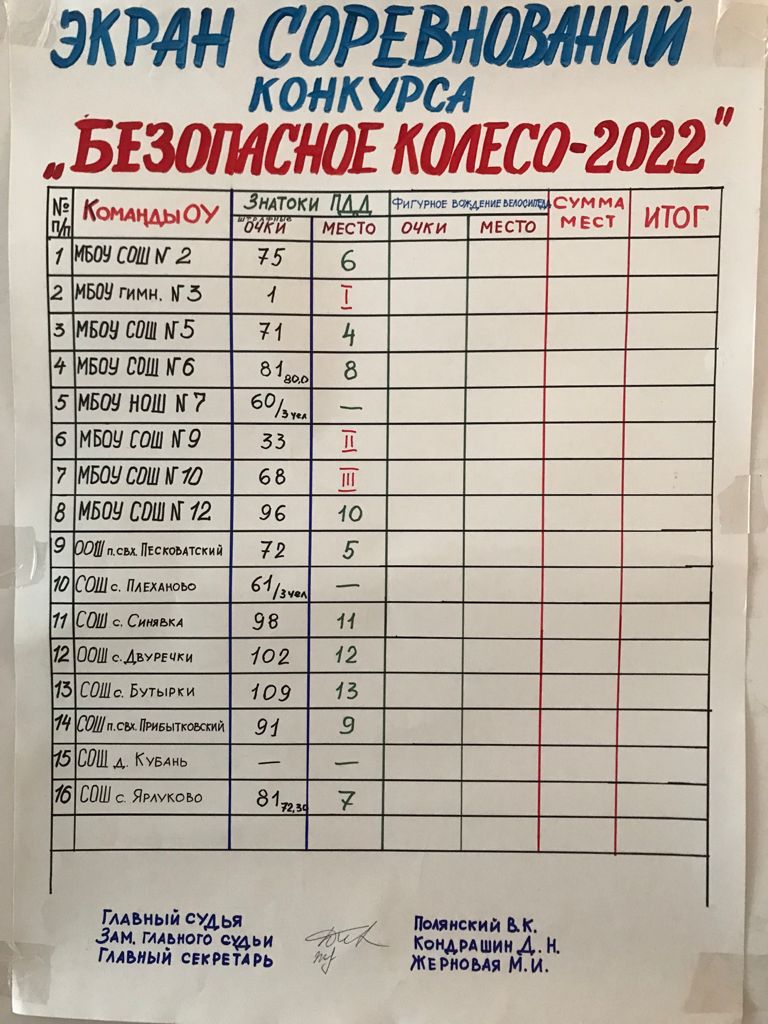 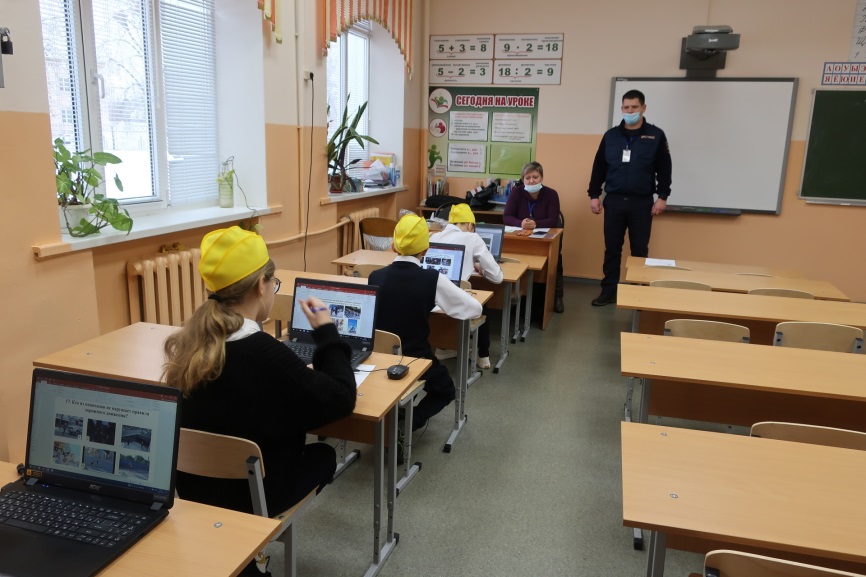 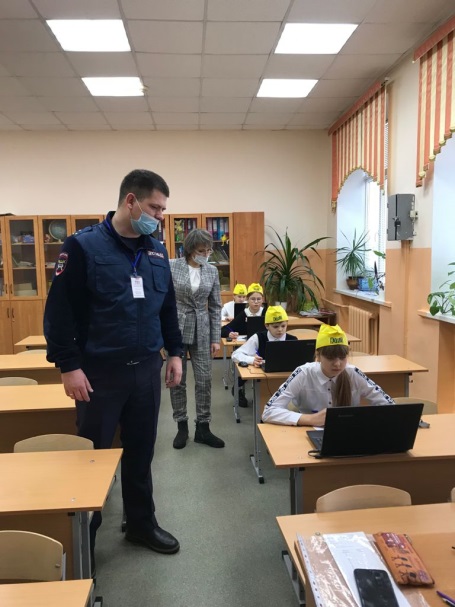 